         INSTITUTO SUPERIOR PORTEÑO A-80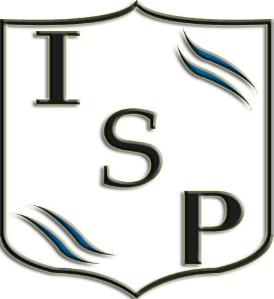 Programa de examen de Inglés4° año – 2024Profesora Florencia DeminicisUnidad I: Perfil de PersonalidadGramática: Presente simple. Presente continuo. Adverbios de frecuencia. State verbs. Vocabulario: Apariencia física. Características de la personalidad. Sinónimos parciales.Escritura: email informal.Unidad II: De la A a la BGramática: Pasado simple. Pasado continuo. Pasado perfecto. Used to vs Would. Be used to.Vocabulario: Medios de transporte. Viajes. Alojamiento. Frases verbales sobre traslados. Escritura: post de blog.Contenido especial: Sense and Sensibility (novela)Unidad III: Paisaje urbanoGramática: Presente perfecto simple vs. pasado simple. Presente perfecto continuo.Vocabulario: Casas y hogares. Adjetivos para describir lugares. Sitios de la ciudad. Adjetivos extremos.Escritura: artículo descriptivo.Unidad IV: Alimentar al planetaGramática: Formas de futuro simple. Futuro continuo. Futuro perfecto.Vocabulario: Alimentos. Cocina. Adjetivos culinarios. Prefijos.Escritura: respuesta a un email Unidad V: Reglas escolaresGramática: Modales de posibilidad, prohibición, obligación y recomendación. Condicionales tipo 0, 1 y 2. UnlessVocabulario: Asignaturas escolares. Estudio y aprendizaje. Sufijos nominales.Escritura: carta formal de presentaciónUnidad VI: Dispositivos genialesGramática: Voz pasiva. Causativo. Patrones verbales con gerundios e infinitivos.Vocabulario: Tecnología e IT. Frases preposicionales con adjetivos.Escritura: ensayo de opiniónUnidad VII: Estar para ganarGramática: Defining relative clauses. Non-defining relative clauses. Cuantificadores.Vocabulario: Deportes. Equipamiento deportivo. Frases verbales.Escritura: artículoUnidad VIII: ¿Esto es arte?Gramática: Reporte del habla: declaraciones, preguntas, órdenes, pedidos y sugerencias. Vocabulario: Artistas. Artes visuales. Artes performativas. Adjetivos con -ed/-ing.Escritura: reseña cinematográficaUnidad IX: Tesoros NacionalesGramática: Verbos modales de deducción y especulación en el presente y el pasado. Condicionales tipo 3.Vocabulario: Países y naciones. Gobiernos. Sufijos adjetivales. Escritura: cuentoUnidad X: De ComprasGramática: Pronombres indeterminados: some-, any- no-, every-, so and such. Estructuras hipotéticas.  Vocabulario: Comercios. Proceso de compra presencial y online. Colocaciones con money.Escritura: ensayo de opiniónBibliografía del alumno: - Gateway to the World B1+ Student’s book, Workbook y Teacher’s book. David Spencer.- Sense and Sensibility. Jane Austen (retold by Elizabeth Walker). Macmillan.